ป้ายงานลดขั้นตอน  ประจำปี  2560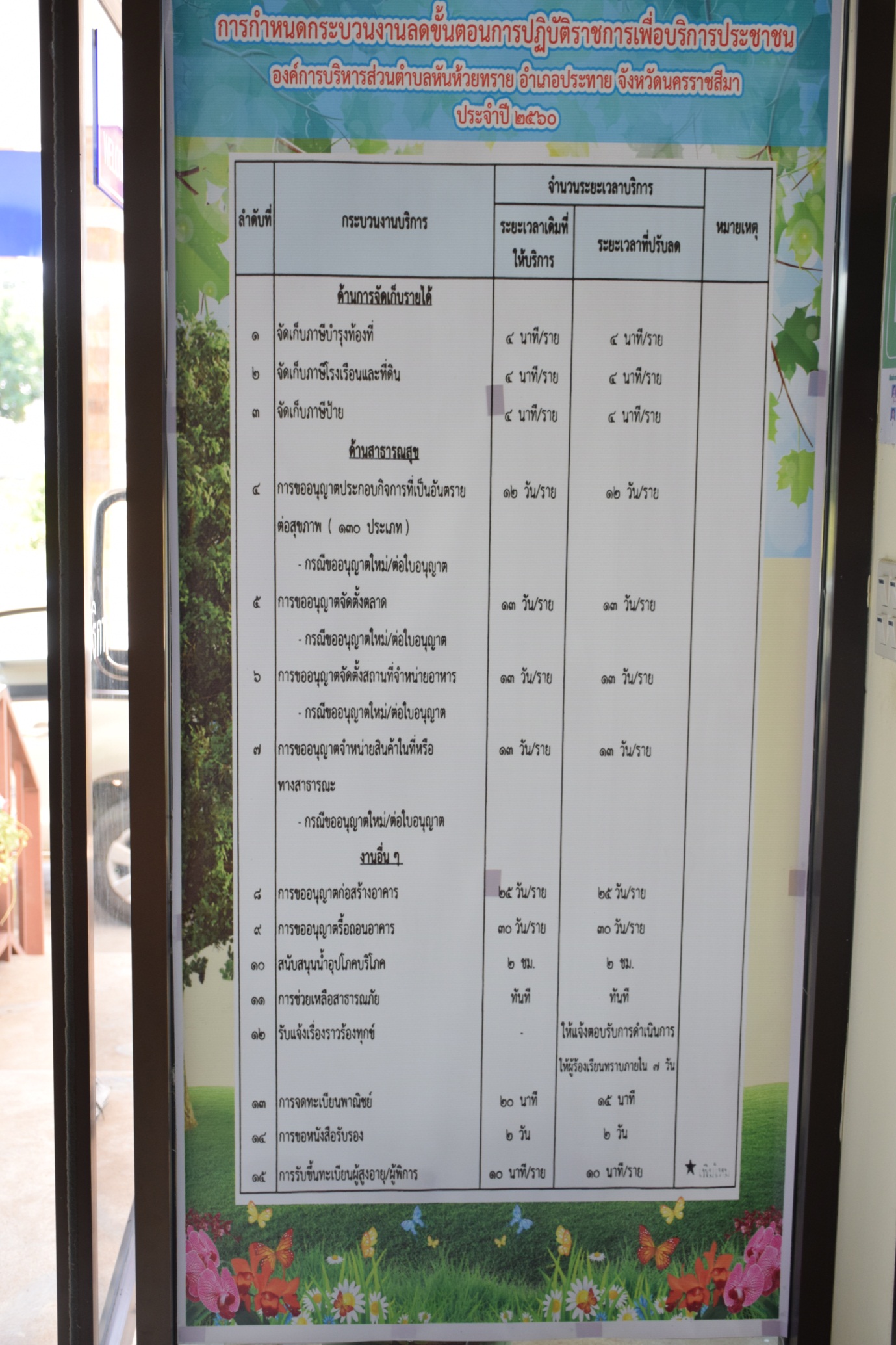 ป้ายงานลดขั้นตอน  ประจำปี  2561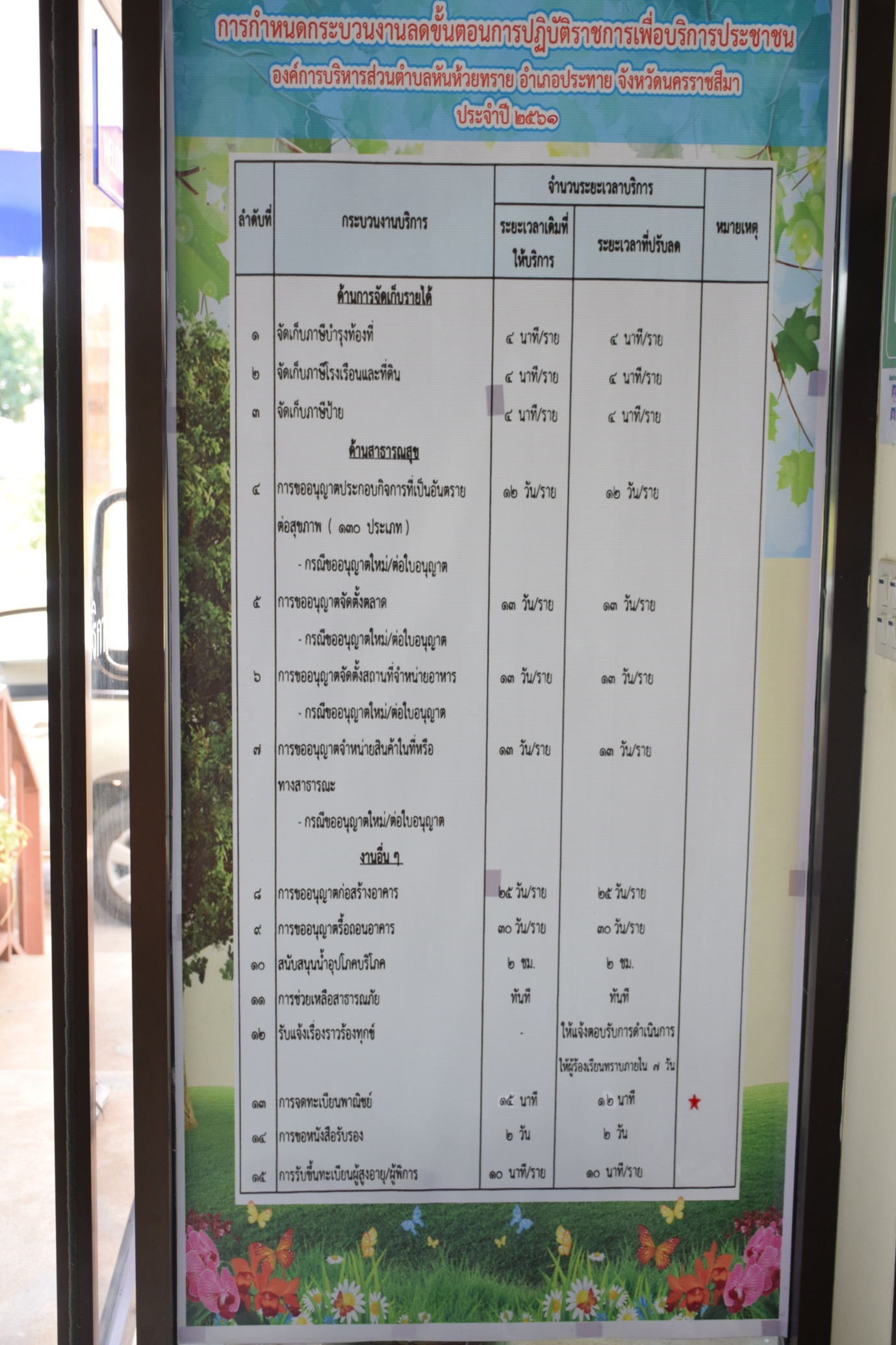 